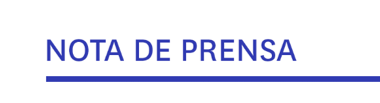 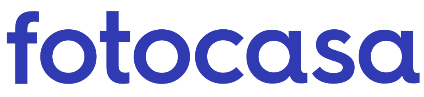 2023: ANÁLISIS ACUMULATIVO PRECIO DE GARAJES EN ESPAÑAEl precio del alquiler de los garajes se mantiene casi estable en 2023 y sube un 0,9% en un añoEn 2023 se ha pagado de media por un garaje en alquiler en España 73,59 euros/mes, un 1,3% más que hace 5 años (en 2018)Los residentes de Baleares son los que más pagan por el alquiler de los garajes España, 93,38 euros al mesLos más beneficiados por el descenso del alquiler de los garajes en 2023 han sido los residentes de la ciudad de Gijón (-7,4%) y los de los distritos de Sant Andreu (-39,4%) de Barcelona y Tetúan (15,9%) de MadridMadrid, 6 de marzo de 2024El precio de los garajes en alquiler en España ha subido un 0,9% en un año (respecto a 2022) y un 1,3% respecto a hace 5 años (2018), según el estudio “Variación acumulativa de los garajes en España en 2023”, basado en los precios de los garajes en alquiler del mes de diciembre de los últimos 8 años del Índice Inmobiliario Fotocasa. Variación acumulativa (%) del alquiler por años en España “La media del alquiler de una plaza de garaje tan solo se ha incrementado un 0,9% este año y un 2,9% el ejercicio anterior. Esto significa que el precio del alquiler está recuperando poco a poco la caída presentada en 2021. Desde el inicio de la pandemia, el sector del automóvil ha encadenado una crisis de escasez de chips, dificultades en la logística, encarecimiento energético y la subida de tipos, han afectado a las matriculaciones de los vehículos en los últimos años. De hecho, todavía no se ha recuperado el volumen previo al 2020. Son datos muy estables, que indican que la demanda de alquiler se ha rebajado y no está ejerciendo tanta presión sobre el mercado como en años pasados. Sin embargo, 2024 apunta a un dinamismo en la demanda de vehículos lo que podría afectar al aumento del alquiler de las plazas de garaje”, explica María Matos, directora de Estudios de Fotocasa.Analizando los precios que se pagaban por un garaje en alquiler en 2018, el precio medio del alquiler de los garajes ha subido un 1,3% en España. Así, los españoles hace 5 años (2018) debían pagar por el alquiler de los garajes una media de 72,64 euros/mes, frente a los 73,59 euros/mes que se paga como media en España en 2023. CCAA con porcentajes (%) y precio del alquiler de los garajesLos asturianos son los más beneficiados con la caída de los precios del último añoEn cuanto a las comunidades autónomas que han visto caer el precio de los garajes en alquiler en el último año (respecto a 2022), Asturias es la que más descenso presenta con un -9,2%, seguida de Andalucía con un -0,03%, según el estudio de Fotocasa. Las 15 comunidades en las que el precio de los garajes se ha incrementado son: Baleares con 8,9%, La Rioja con 7,8%, Aragón con 7,0%, Región de Murcia con 4,9%, Comunitat Valenciana con 4,3%, Cantabria con 3,7%, Canarias con 3,6%, Navarra con 2,8%, País Vasco con 2,0%, Madrid con 1,9%, Galicia con 1,8%, Castilla y León con 1,5%, Castilla-La Mancha con 1,2%, Extremadura con 0,8% y Cataluña con 0,3%.El orden de las comunidades autónomas con los precios del alquiler mensual más alto es Baleares con 93,38 euros/mes, Cantabria con 92,44 euros/mes, País Vasco con 87,70 euros/mes, Cataluña con 79,54 euros/mes, Madrid con 78,58 euros/mes, Canarias con 73,51 euros/mes, Andalucía con 70,67 euros/mes, Comunitat Valenciana con 67,10 euros/mes, Asturias con 65,24 euros/mes, Aragón con 64,14 euros/mes, Región de Murcia con 62,88 euros/mes, La Rioja con 61,04 euros/mes, Navarra con 60,31 euros/mes, Extremadura con 59,54 euros/mes, Galicia con 59,05 euros/mes, Castilla y León con 58,02 euros/mes y Castilla-La Mancha con 57,16 euros/mes.Por ciudadesEn 2023, en el 77% de las ciudades el precio del alquiler de los garajes sube. Las diez ciudades de España que experimentan las subidas anuales más elevadas son: Tarragona capital	con 10,1%, Palma de Mallorca con 9,4%, Santiago de Compostela con 8,7%, Sabadell con 8,5%, Cornellà de Llobregat con 8,2%, Vitoria - Gasteiz con 8,1%, Las Palmas de Gran Canaria con 7,4%, Donostia - San Sebastián con 7,1%, Logroño con 6,9% y Zaragoza capital con 6,5%.Por otro lado, las once ciudades con descenso en el precio de los garajes en alquiler son: Gijón con -7,4%, Sevilla capital con -5,2%, Burgos capital con -5,1%, Sant Cugat del Vallès con -2,8%, Mataró con -2,3%, Bilbao con -1,9%, Castellón de la Plana / Castelló de la Plana con -1,9%, Salamanca capital con -1,6%, Alcalá de Henares con -1,3%, Getafe con -0,2% y Vigo con -0,1%.Ciudades con precios de los garajes en alquiler y porcentaje interanual (%)Por distritos de Madrid En 2023, en nueve de los doce distritos analizados con variación de Madrid el precio del alquiler de los garajes bajó respecto al año anterior. Los distritos con caídas son Tetuán con -16%, Arganzuela con -14%, Chamberí con -13%, Centro con -12%, Chamartín con -10%, Barrio de Salamanca con -10%, Retiro con -5%, Ciudad Lineal con -4% y San Blas con -3%. Por otro lado, tan solo en tres distritos se incrementa el precio del alquiler y son: Moncloa - Aravaca con 9,2%, Fuencarral - El Pardo con 5,7% y Hortaleza con 2,2%.El orden de los distritos con los precios del alquiler mensual de mayor a menor es Centro con 114,81 euros/mes, Chamberí con 107,14 euros/mes, Barrio de Salamanca con 105,91 euros/mes, Moncloa - Aravaca con 90,68 euros/mes, Chamartín con 90,52 euros/mes, Retiro con 90,15 euros/mes, Usera con 83,68 euros/mes, Fuencarral - El Pardo con 78,11 euros/mes, Arganzuela con 77,44 euros/mes, San Blas con 76,96 euros/mes, Ciudad Lineal con 76,71 euros/mes, Tetuán con 75,26 euros/mes, Hortaleza con 64,38 euros/mes, Carabanchel con 62,81 euros/mes, Latina con 59,92 euros/mes, Puente de Vallecas con 55,44 euros/mes y Villa de Vallecas con 48,03 euros/mes.Precio medio de los garajes por distritos de MadridPor distritos de Barcelona En 2023, en nueve de los diez distritos analizados con variación de Barcelona el precio del alquiler de los garajes bajó respecto al año anterior. Los distritos con caídas son Sant Andreu con -39,4%, Sants - Montjuïc con -19,3%, Gràcia con -15,7%, Sant Martí con -13,3%, Eixample con -11,5%, Sarrià - Sant Gervasi con -7,8%, Horta - Guinardó con -5,1%, Nou Barris con -4,8% y Les Corts con -2,1%. Por otro lado, en tan solo el distrito de Ciutat Vella se incrementa el precio del alquiler con un 6,7%.El orden de los distritos con los precios del alquiler mensual de mayor a menor es Ciutat Vella con 105,48 euros/mes, Sarrià - Sant Gervasi con 93,40 euros/mes, Les Corts con 92,50 euros/mes, Horta - Guinardó con 86,37 euros/mes, Eixample con 84,95 euros/mes, Sant Martí con 81,89 euros/mes, Gràcia con 81,15 euros/mes, Nou Barris con 80,46 euros/mes, Sants - Montjuïc con 72,82 euros/mes y Sant Andreu con 48,69 euros/mes.Precio medio de los garajes por distritos de BarcelonaSobre FotocasaPortal inmobiliario que cuenta con inmuebles de segunda mano, promociones de obra nueva y viviendas de alquiler. Cada mes genera un tráfico de 34 millones de visitas (75% a través de dispositivos móviles). Mensualmente elabora el índice inmobiliario Fotocasa, un informe de referencia sobre la evolución del precio medio de la vivienda en España, tanto en venta como en alquiler. Toda nuestra información la puedes encontrar en nuestra Sala de Prensa. Fotocasa pertenece a Adevinta, una empresa 100% especializada en Marketplaces digitales y el único “pure player” del sector a nivel mundial. Más información sobre Fotocasa. Sobre Adevinta SpainAdevinta Spain es una compañía líder en marketplaces digitales y una de las principales empresas del sector tecnológico del país, con más de 18 millones de usuarios al mes en sus plataformas de los sectores inmobiliario (Fotocasa y habitaclia), empleo (InfoJobs), motor (coches.net y motos.net) y compraventa de artículos de segunda mano (Milanuncios).Los negocios de Adevinta han evolucionado del papel al online a lo largo de más de 40 años de trayectoria en España, convirtiéndose en referentes de Internet. La sede de la compañía está en Barcelona y cuenta con una plantilla de 1.200 personas comprometidas con fomentar un cambio positivo en el mundo a través de tecnología innovadora, otorgando una nueva oportunidad a quienes la están buscando y dando a las cosas una segunda vida.Adevinta tiene presencia mundial en 10 países. El conjunto de sus plataformas locales recibe un promedio de 3.000 millones de visitas cada mes. Más información en adevinta.esDepartamento Comunicación FotocasaAnaïs Lópezcomunicacion@fotocasa.es620 66 29 26Llorente y Cuenca    			       	Ramon Torné							                 rtorne@llorenteycuenca.com			638 68 19 85      								Fanny Merinoemerino@llorenteycuenca.com		663 35 69 75 CCAAAlquileres (€) de los garajes en 2023Variación (%)  (2023 vs 2018)  Variación (%)  (2023 vs 2022)  Baleares93,38 €31,4%8,9%La Rioja61,04 €12,1%7,8%Aragón64,14 €7,7%7,0%Región de Murcia62,88 €6,0%4,9%Comunitat Valenciana67,10 €14,2%4,3%Cantabria92,44 €20,8%3,7%Canarias73,51 €13,9%3,6%Navarra60,31 €12,0%2,8%País Vasco87,70 €23,4%2,0%Madrid78,58 €6,6%1,9%Galicia59,05 €7,9%1,8%Castilla y León58,02 €7,5%1,5%Castilla-La Mancha57,16 €8,4%1,2%España73,59 €1,3%0,9%Extremadura59,54 €5,0%0,8%Cataluña79,54 €-12,6%0,3%Andalucía70,67 €13,8%-0,03%Asturias65,24 €9,0%-9,2%ProvinciaMunicipioAlquileres (€) de los garajes en 2023Variación (%)  (2023 vs 2022)  TarragonaTarragona capital80,88 €10,1%Illes BalearsPalma de Mallorca99,88 €9,4%A CoruñaSantiago de Compostela60,87 €8,7%BarcelonaSabadell70,85 €8,5%BarcelonaCornellà de Llobregat76,84 €8,2%Araba - ÁlavaVitoria - Gasteiz62,37 €8,1%Las PalmasLas Palmas de Gran Canaria84,93 €7,4%GipuzkoaDonostia - San Sebastián116,50 €7,1%La RiojaLogroño63,33 €6,9%ZaragozaZaragoza capital69,77 €6,5%CantabriaSantander105,60 €6,2%BarcelonaManresa62,39 €6,1%CáceresCáceres capital57,16 €5,9%ValenciaValencia capital80,45 €5,9%BarcelonaTerrassa67,72 €4,6%LleidaLleida capital62,21 €4,5%GironaGirona capital82,64 €3,9%OurenseOurense capital55,74 €3,5%MurciaMurcia capital66,12 €3,2%BarcelonaL'Hospitalet de Llobregat81,18 €2,9%ValladolidValladolid capital62,58 €2,7%BadajozBadajoz capital61,30 €2,7%MadridMadrid capital91,57 €2,7%AlbaceteAlbacete capital66,49 €2,6%AsturiasOviedo60,10 €2,4%TarragonaReus65,33 €2,2%MadridAlcorcón49,79 €2,1%BarcelonaEsplugues de Llobregat74,00 €1,9%BarcelonaVic54,96 €1,9%GranadaGranada capital71,98 €1,4%AlicanteAlicante / Alacant74,23 €1,0%BarcelonaBarcelona capital94,62 €1,0%NavarraPamplona / Iruña63,60 €0,9%A CoruñaA Coruña capital74,65 €0,8%BarcelonaBadalona82,56 €0,4%MálagaMálaga capital77,18 €0,3%CórdobaCórdoba capital75,14 €0,1%PontevedraVigo68,88 €-0,1%MadridGetafe57,07 €-0,2%MadridAlcalá de Henares73,81 €-1,3%SalamancaSalamanca capital64,09 €-1,6%CastellónCastellón de la Plana 56,87 €-1,9%BizkaiaBilbao99,37 €-1,9%BarcelonaMataró71,20 €-2,3%BarcelonaSant Cugat del Vallès76,76 €-2,8%BurgosBurgos capital50,09 €-5,1%SevillaSevilla capital81,35 €-5,2%AsturiasGijón85,81 €-7,4%DistritoAlquileres (€) de los garajes en 2023Variación (%)  (2023 vs 2022)  Tetuán75,26 €-15,9%Arganzuela77,44 €-14,0%Chamberí107,14 €-12,6%Centro114,81 €-11,6%Chamartín90,52 €-10,3%Barrio de Salamanca105,91 €-9,6%Retiro90,15 €-5,1%Ciudad Lineal76,71 €-3,7%San Blas76,96 €-3,4%Hortaleza64,38 €2,2%Fuencarral - El Pardo78,11 €5,7%Moncloa - Aravaca90,68 €9,2%Usera83,68 €-Carabanchel62,81 €-Latina59,92 €-Puente de Vallecas55,44 €-Villa de Vallecas48,03 €-DistritoAlquileres (€) de los garajes en 2023Variación (%)  (2023 vs 2022)  Sant Andreu48,69 €-39,4%Sants - Montjuïc72,82 €-19,3%Gràcia81,15 €-15,7%Sant Martí81,89 €-13,3%Eixample84,95 €-11,5%Sarrià - Sant Gervasi93,40 €-7,8%Horta - Guinardó86,37 €-5,1%Nou Barris80,46 €-4,8%Les Corts92,50 €-2,1%Ciutat Vella105,48 €6,7%